MAT 9. RAZRED (četrtek, 16. 4. 2020)_skupina 2Rešitve nalog: SDZ (5. del), str. 126/ 10, 11, 12                                               str. 132/ 7, 8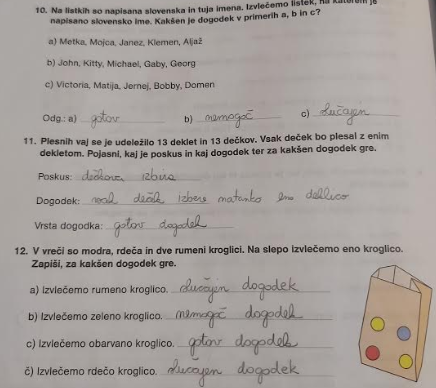 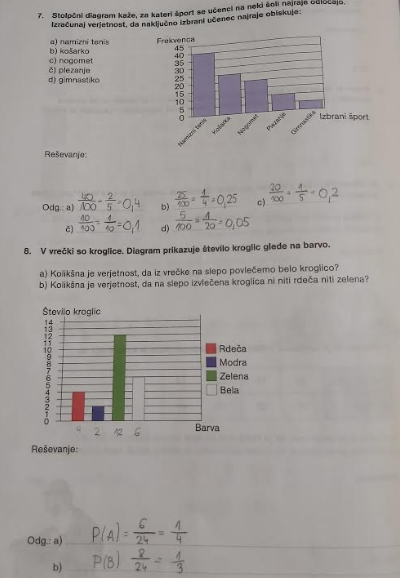 1. URA:PONAVLJANJE IN UTRJEVANJE UČNE SNOVI: MNOŽICEUčenci, danes boste ponovili in utrdili vaše znanje o MNOŽICAH.Prilagam učna lista s teorijo o množicah in z nalogami, ki si ju lahko natisneš (če imaš možnost), drugače pa si snov prepiši in naloge reši v zvezek. 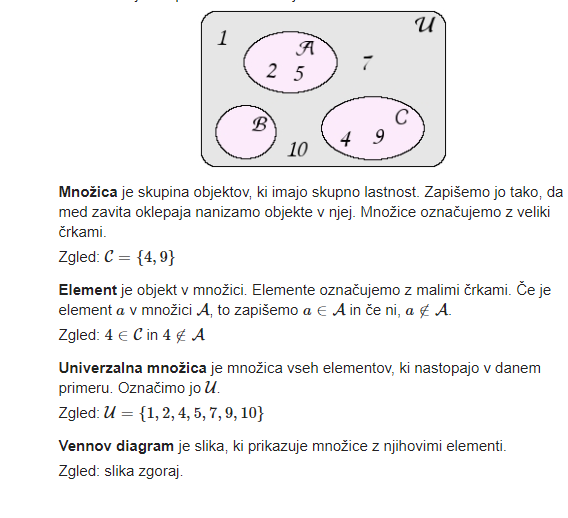 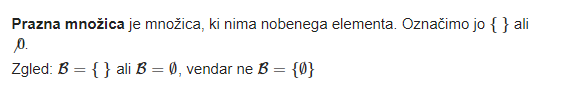 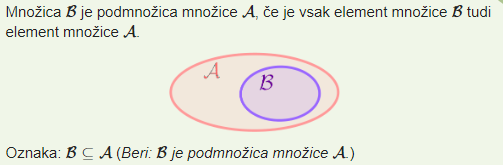 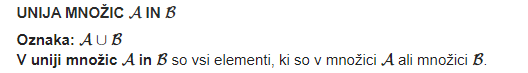 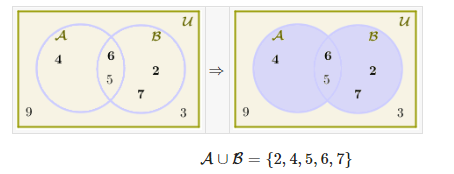 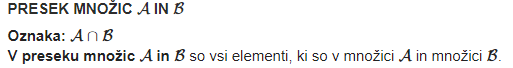 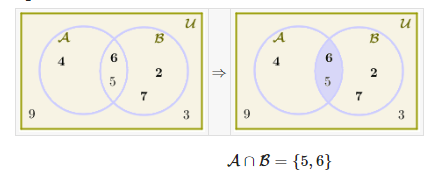 MNOŽICE1. Imena vozil vpiši na ustrezno mesto v vsakem prikazu.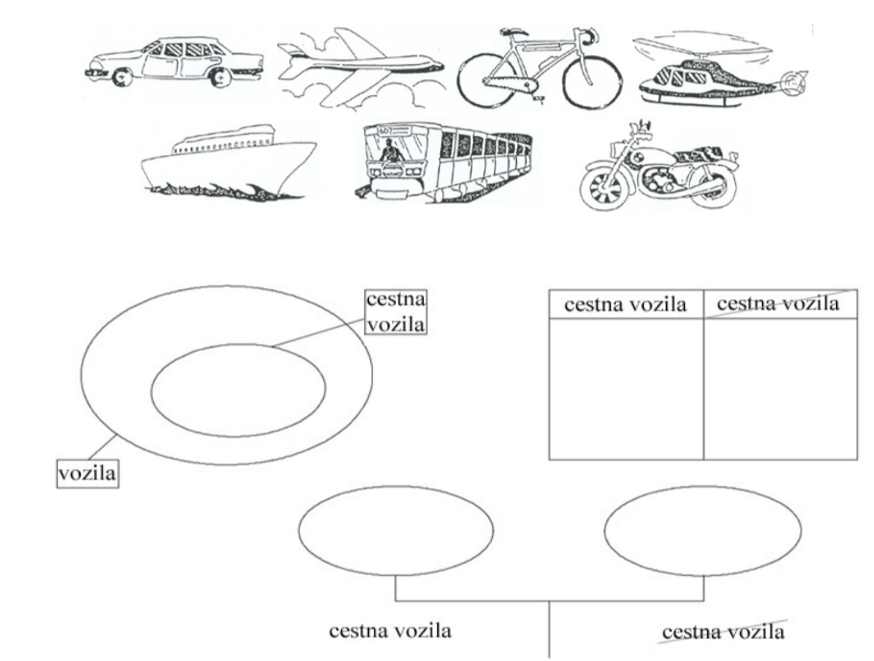 2. Na sliki je množica večkratnikov števila .a)  Obkroži in označi s črko  množico večkratnikov števila b)  Zapiši množici  in 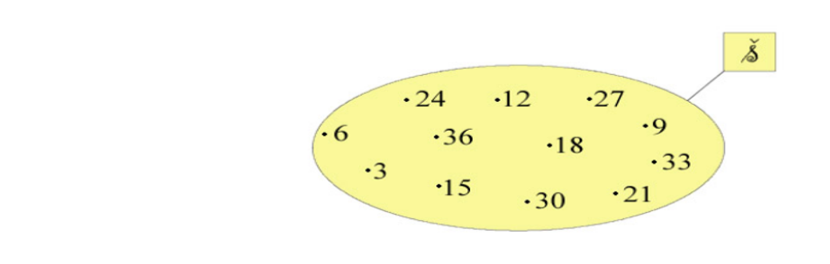 3. Dana je množica  Zapiši:a)   je element množice b)   ni element množice c)  Množica  je podmnožica sama sebe.d)  Prazna množica je podmnožica množice 2. URA:PONAVLJANJE IN UTRJEVANJE UČNE SNOVI: OSNOVNE RAČUNSKE OPERACIJEUčenci, danes boste ponovili in utrdili vaše znanje o OSNOVNIH RAČUNSKIH OPERACIJAH.Prilagam učni list z nalogami, ki si ga lahko natisneš (če imaš možnost), drugače pa naloge reši v zvezek. OSNOVNE RAČUNSKE OPERACIJE1. Dani sta števili 186 in 93. Izračunaj njuno vsoto in razliko ter njun zmnožek in količnik.Poimenuj člene posamezne računske operacije.2. Izračunaj.a)                                       b)       3. Izračunaj in napravi preizkus.a)                                            b)  4. Dopolni povedi.a)  Število  je predhodnik števila _______ in naslednik števila _______.b)  Število _______ je predhodnik števila _______ in naslednik števila .5. Izračunaj, pazi na vrstni red računskih operacij.a)  b)  c)  d)  6. Zapiši izraz po besedilu in izračunaj njegovo vrednost.a)  Od števila odštej zmnožek števil  in .b)  Razliko števil  in  zmanjšaj za količnik števil  in .